Государственное профессиональное образовательное учреждениеЯрославской области Мышкинский политехнический колледжУТВЕРЖДАЮ:Директор ГПОУ ЯО Мышкинского 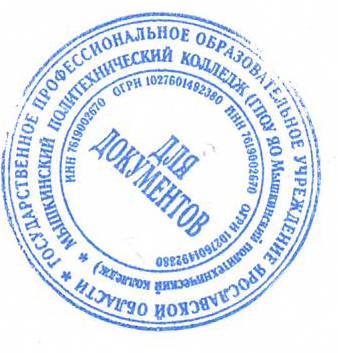 политехнического колледжа Т.А.Кошелева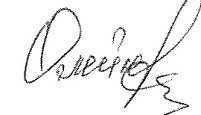 «30»  августа 2021г. Приказ№_____от______2021 годаРАБОЧАЯ ПРОГРАММА ПМ2основной профессиональной образовательной программы среднего профессионального образования-программы подготовки специалистов среднего звена 35.02.07 Механизация сельского хозяйства«Эксплуатация сельскохозяйственной техники»Мышкин 2021Рабочая программа профессионального  модуля  разработана на основе Федерального государственного образовательного стандарта (далее - ФГОС) (приказ Министерства образования и науки от7 мая 2014 г. N 456 ) по программе подготовки специалистов среднего звена по специальности 35.02.07.  Механизация сельского хозяйства.Согласовано :Методической комиссией  специальных дисциплин по специальности 35.02.07  «Механизация сельского хозяйства»Председатель _________________________________________Составитель:Самоварова С.В., преподаватель ГПОУ ЯО МПК- в профессиональной подготовке и переподготовке работников в области механизации сельского хозяйства при наличии среднего или высшего профессионального образования нетехнического профиля; - в дополнительном обучении рабочим профессиям по специальностям: 11442 Водитель автомобиля, 14633 Монтажник сельскохозяйственного оборудования, 14986 Наладчик сельскохозяйственных машин и тракторов, 18545 Слесарь по ремонту сельскохозяйственных машин и оборудования, 19205 Тракторист-машинист сельскохозяйственного производства, 19756 Электрогазосварщик.    Опыт работы не требуется.1.2. Цели и задачи профессионального модуля – требования к результатам освоения профессионального модуля:          С целью овладения указанным видом профессиональной деятельности и соответствующими профессиональными компетенциями обучающийся в ходе освоения профессионального модуля должен:      иметь практический опыт:   - комплектования машинно-тракторных агрегатов;   - работы на агрегатах; уметь: - производить расчет грузоперевозок; - комплектовать и подготавливать к работе транспортный агрегат; - комплектовать и подготавливать агрегат для выполнения работ по возделыванию сельскохозяйственных культур; знать: - основные сведения о производственных процессах и энергетических средствах в сельском хозяйстве;- основные свойства и показатели работы машинно-тракторных агрегатов (МТА);- основные требования, предъявляемые к МТА, способы их комплектования;- виды эксплуатационных затрат при работе МТА;- общие понятия о технологии механизированных работ, ресурсо- и энергосберегающих технологий;- технологию обработки почвы;- принципы формирования уборочно-транспортных комплексов;- технические и технологические регулировки машин;- технологии производства продукции растениеводства;- технологии производства продукции животноводства;- правила техники безопасности, охраны труда и окружающей среды.1.3. Рекомендуемое количество часов на освоение программы профессионального модуля: всего максимальной учебной нагрузки обучающегося –717 часов, включая: обязательной аудиторной учебной нагрузки обучающегося –310 часов; самостоятельной работы обучающегося –155 часов; учебной практики –216 часов;производственной практики – 36 часа.2. РЕЗУЛЬТАТЫ ОСВОЕНИЯ ПРОФЕССИОНАЛЬНОГО МОДУЛЯ    Результатом освоения профессионального модуля является овладение обучающимися видом профессиональной деятельности (ВПД) Эксплуатация сельскохозяйственной техники, в том числе профессиональными (ПК) и общими (ОК) компетенциями: СТРУКТУРА И СОДЕРЖАНИЕ ПРОФЕССИОНАЛЬНОГО МОДУЛЯ 3.1. Тематический план профессионального модуля ПМ. 02. Эксплуатация сельскохозяйственной техники.3.2. Содержание обучения по профессиональному модулю ПМ.02. Эксплуатация сельскохозяйственной техники.Учебная практика4. УСЛОВИЯ РЕАЛИЗАЦИИ ПРОФЕССИОНАЛЬНОГО МОДУЛЯ4.1. Требования к минимальному материально-техническому обеспечению    Реализация профессионального модуля предполагает наличие учебных лаборатории: Эксплуатации машинно-тракторного парка; Технология производства продукции растениеводства; Технологии производства продукции животноводства. Оборудование учебной лаборатории Эксплуатации машинно-тракторного парка: - комплект учебно-методической документации по комплектованию машинно-тракторного агрегата для выполнения сельскохозяйственных работ; - посадочные места по количеству обучающихся; - рабочее место преподавателя; - макеты, модели узлов и агрегатов тракторов, автомобилей и сельскохозяйственных машин; - технические средства обучения; - узлы и агрегаты тракторов, автомобилей и сельскохозяйственных машин. Технические средства обучения: - интерактивная доска с лицензионным программным обеспечением. Оборудование лаборатории Технология производства продукции растениеводства: - комплект учебно-методической документации по технологии механизированных работ в растениеводстве; - посадочные места по количеству обучающихся; - рабочее место преподавателя; - макеты, модели сельскохозяйственных машин, узлов и агрегатов; - технические средства обучения; - узлы и агрегаты сельскохозяйственных машин. Технические средства обучения: - интерактивная доска с лицензионным программным обеспечением.Оборудование лаборатории Технология производства продукции животноводства: - комплект учебно-методической документации по технологии механизированных работ в животноводстве; - посадочные места по количеству обучающихся; - рабочее место преподавателя; - макеты, модели оборудования животноводческих ферм и комплексов; - технические средства обучения; - узлы и агрегаты оборудования животноводческих ферм. Технические средства обучения: - интерактивная доска с лицензионным программным обеспечением. Оборудование мастерской и рабочих мест мастерской: - рабочие места по количеству обучающихся; - рабочее место преподавателя; - комплект учебно-методической документации по подготовке машин, механизмов, установок, приспособлений к работе, комплектованию сборочных единиц; - верстаки слесарные с индивидуальным освещением и защитными экранами;- параллельные поворотные тиски; - комплект рабочих инструментов; - измерительный и разметочный инструмент на мастерскую; - сверлильные станки; - стационарные роликовые гибочные станки; - заточные станки; - электроточила; - рычажные и стуловые ножницы; -оборудование для электро-и газосварочных работ; - станки (токарные, фрезерные, сверлильные, шлифовальные); -наборы инструментов; -приспособления; заготовки для выполнения слесарных и токарных работ; - вытяжная и приточная вентиляция. Оборудование учебной лаборатории Эксплуатации машинно-тракторного парка: - рабочие места по количеству обучающихся; - рабочее место преподавателя; - комплект учебно-методической документации по подготовке машин, механизмов, установок, приспособлений к работе, комплектованию сборочных единиц; - монтажные автомобили ЗиЛ-131; Урал-4320; - монтажные двигатели: А-41; Д-240; СМД-62; ЗМЗ-53; - монтажные тракторы: Т-150К; ДТ-75М; МТЗ-80; - разрезы двигателей: А-41М; Д-240; СМД-62; ЗМЗ-53; - разрезы ведущих мостов тракторов: ДТ-75М; Т-150К; МТЗ-82;- трансмиссия автомобиля ГАЗ-66;- трансмиссия тракторов: ДТ-75М; МТЗ-82; Т-150К;- плуги: ПЛН-4-35; ПЛН-5-35;- сцепки СП-10; СП-16;- бороны зубовые: БЗТС-1,0; БЗСС-1,0;- борона дисковая БДТ-3,0;- культиваторы КПС-4; КРН-4,2; КПИР-3,6; - разбрасыватель минеральных удобрений НРУ-0,5; - сеялки СУПН-8; СЗ-3,6; СПУ-6; СЗС-2,1;- посевной комплекс «Виктория»;- опрыскиватель штанговый ОПШ-15; - картофелесажалки КСМ-4; СН-4Б;- картофелекопатель КТН-2,8;- косилка КРН-2,1;- грабли ГВК-6;  - пресс-подборщик ПС-1,6;- пресс-подборщик рулонный ПР-200; - подборщик-копнитель ПК-1,6;- копновоз универсальный КУН-10; - силосоуборочный комбайн КСК-100;- прицепной комбайн ПН-400; - зерноуборочные комбайны ДОН-1500М, СК-5М; - семяочистительные и сортировальные машины СМ-4; ОВС-25; ПСМ-10;- зернопогрузчики  - разрезы, макеты, детали, узлы и агрегаты тракторов, автомобилей и сельскохозяйственных машин. - тракторы МТЗ-80; МТЗ-82; МТЗ-892; МТЗ-1221; ДТ-75М;- грузовые автомобили ГАЗ-САЗ-3505; КамАЗ-5320; КамАЗ-55111; ЗиЛ-131; Урал-4320.   Для реализации профессионального модуля в программу включена производственная практика, которая проводится рассредоточенно.4.2. Информационное обеспечение обучения Перечень рекомендуемых учебных изданий, Интернет-ресурсов, дополнительной литературы Основные источники: Перечень рекомендуемых учебных изданий, Интернет-ресурсов, дополнительной литературы Основные источники: 1.Левшин А.Г. Зангиев А.А. Шпилько А.В. Эксплуатация машинно-тракторного парка: Учебник для средних профессиональных учебных заведений Колос 2006 2. Скороходов А.Н. Зангиев А.А. Практикум по эксплуатации машинно-тракторного парка: Учебное пособие для вузов Колос 2006г. 3. А. А. Зангиев, А. В. Шпилько, А. Г. Левшин Эксплуатация машинно-тракторного парка Учебник для средних профессиональных учебных заведений - ("Учебники и учебные пособия для студентов средних специальных учебных заведений") (ГРИФ) Дополнительные источники: 1. Пахунова Р.Н. Определение оптимального состава машинно-тракторного парка сельскохозяйственных предприятий с учетом экологических факторов //Тр. ЧИМЭСХ/. Интенсификация сельскохозяйственного производства в колхозах и совхозах. - Челябинск, 1990. 2. Савицкая Г.В. Анализ хозяйственной деятельности в АПК. 494 с., изд-во «Экоперспектива», 1999 г. 3. Стражев В.И. Анализ хозяйственной деятельности в промышленности. 398 с., изд-во «Высшая школа», 1998 г. 4. Томас Р. Количественные методы анализа хозяйственной деятельности. 432 с., изд-во «ДИС», 1999 г. 5. Хазанова Л.Э. Математическое моделирование в экономике. 141 с., изд. «БеК», 1998 г.6. «Экономика и жизнь», журнал. №№22,23,24, 1998 г. 7. Электронный ресурс: Технология механизированных работ в растениеводстве. Технология механизированных работ в растениеводстве. Министерство сельского хозяйства РФ. ФГОУ СПО... Найти слова | referats.8day.com.ua/index.php?newsid=2550 Организация и технология механизированных работ в растениеводстве... Организация и технология механизированных работ в растениеводстве, "Организация и технология механизированных работ в растениеводстве"... Найти слова | st-books.ru/item/11932 Реферат: Технология механизированных работ в растениеводстве 1. Н. И. Верещагин, А. Г. Левшин, А. Н. Скороходов, С. Н. Киселев, В. П. Косырев, В. В. Зубков, М. И. Горшков, Организация и технология механизированных работ в растениеводстве, Москва «Академия» 2000. ... Найти слова | www.neuch.ru/referat/26648.html 35 Кб Компьютерный практикум для начального профессионального образования по курсу «Организация и технология механизированных работ в животноводстве».Весь учебный курс разделен на лекции (или главы). ... Найти слова | www.minuspk.ru/?mode=media.disc&subject=28&am… 30 Кб Механизация работ в животноводстве: Мультимедийный учебный курс. Самоучитель предназначен для студентов учреждений среднего... ... Методические указания разработаны на основе учебной программы дисциплины "Технология первичной переработки продукции... ... Найти слова | www.edu.ru/modules.php?op=modload&name=Web_Links&… 8 Кб 8. Отечественный журнал «Сельский механизатор».4.3. Общие требования к организации образовательного процесса    Максимальный объем учебной нагрузки обучающегося составляет 54 академических часа в неделю, включая все виды аудиторной и внеаудиторной (самостоятельной) учебной работы по освоению основной профессиональной образовательной программы. Максимальный объем аудиторной учебной нагрузки при очной форме обучения составляет 36 академических часов в неделю. Предусматривается шестидневная учебная неделя.    Продолжительность учебных занятий составляет 45 минут или группировка парами 1 час 30 минут (по необходимости).   Лабораторные работы и практические занятия проводятся с делением на полгруппы не менее 12 человек в подгруппе.     Учебная и производственная практики проводятся при освоении студентами профессионального модуля концентрированно при обязательном сохранении в пределах учебного года объема часов, установленного учебным планом на теоретическую подготовку, производственные практики в шестом учебном семестре.    Обязательным условием допуска к производственной практике (по профилю специальности) в рамках профессионального модуля «Эксплуатация сельскохозяйственной техники» является освоение учебной практики для получения первичных профессиональных навыков.    Освоению данного профессионального модуля должно предшествовать изучение следующих общепрофессиональных дисциплин профессионального цикла: Инженерная графика, Техническая механика, Материаловедение, Электротехника и электронная техника, Основы гидравлики и теплотехники, Основы агрономии, Основы зоотехнии, Информационные технологии в профессиональной деятельности, Метрология, стандартизация и подтверждение качества и профессиональный модуль 01. Подготовка машин, механизмов, приспособлений к работе, комплектование комплектовании сборочных механизмов.  При работе над курсовой работой (проектом) обучающимся оказываются консультации. 4.4. Кадровое обеспечение образовательного процесса    Требования к квалификации педагогических (инженерно-педагогических) кадров, обеспечивающих обучение по междисциплинарному курсу – наличие высшего профессионального образования, соответствующего профилю модуля «Эксплуатация сельскохозяйственной техники» по специальности 110809 Механизация сельского хозяйства.    Инженерно-педагогический состав – дипломированные специалисты – преподаватели междисциплинарных курсов, а также общепрофессиональных дисциплин: Инженерная графика, Техническая механика, Материаловедение, Электротехника и электронная техника, Основы гидравлики и теплотехники, Метрология, стандартизация и подтверждение качества.    Мастера – наличие 5–6 квалификационного разряда с обязательной стажировкой в профильных организациях не реже 1-го раза в 3 года. Опыт деятельности в организациях соответствующей профессиональной сферы является обязательным. 5. КОНТРОЛЬ И ОЦЕНКА РЕЗУЛЬТАТОВ ОСВОЕНИЯ ПРОФЕССИОНАЛЬНОГО МОДУЛЯ (ВИДА ПРОФЕССИОНАЛЬНОЙ ДЕЯТЕЛЬНОСТИ)   Формы и методы контроля и оценки результатов обучения должны позволять прове-рять у обучающихся не только сформированность профессиональных компетенций, но и развитие общих компетенций и обеспечивающих их умений.СОДЕРЖАНИЕ                                                                                                                                                                              стр.1. ПАСПОРТ ПРОГРАММЫ ПРОФЕСИОНАЛЬНОГО МОДУЛЯ 2. РЕЗУЛЬТАТЫ ОСВОЕНИЯ ПРОФЕССИОНАЛЬНОГО МОДУЛЯ 3. СТРУКТУРА И СОДЕРЖАНИЕ ПРОФЕССИОНАЛЬНОГО МОДУЛЯ 4 УСЛОВИЯ РЕАЛИЗАЦИИ ПРОФЕССИОНАЛЬНОГО МОДУЛЯ 5.КОНТРОЛЬ И ОЦЕНКА РЕЗУЛЬТАТОВ ОСВОЕНИЯ ПРОФЕССИОНАЛЬНОГО МОДУЛЯ (ВИДА ПРОФЕССИОНАЛЬНОЙ ДЕЯТЕЛЬНОСТИ) ПАСПОРТ РАБОЧЕЙ ПРОГРАММЫПРОФЕССИОНАЛЬНОГО МОДУЛЯПМ.02. Эксплуатация сельскохозяйственной техники1.1. Область применения программы    Рабочая программа профессионального модуля является частью программы подготовки специалистов среднего звена  в соответствии с ФГОС по специальности: 35.02.07  Механизация сельского хозяйства; 110810 Электрификация и автоматизация сельского хозяйства; 110812 Технология производства и переработки сельскохозяйственной продукции в части освоения основного вида профессиональной деятельности: Эксплуатация сельскохозяйственной техники и соответствующих профессиональных компетенций:   ПК.2.1. Определять рациональный состав агрегатов и их эксплуатационные показатели.  ПК.2.2. Организовать работы по комплектации машинно-тракторных агрегатов.  ПК.2.3. Организовать и проводить работы на машинно-тракторном агрегате.   ПК.2.4. Организовать и выполнять механизированные сельскохозяйственные работы.    Рабочая программа профессионального модуля может быть использована при разработке программ: - в дополнительном профессиональном образовании по программе повышенияквалификации при наличии начального профессионального образования по профессии тракторист-машинист сельскохозяйственного производства;Код ПК по ВПДНаименование результата обученияПК 2.1.Определять рациональный состав машинно-тракторных агрегатов и их эксплуатационные показатели.ПК 2.2.Организовывать работы по комплектации машинно-тракторных агрегатов.  ПК 2.3.Организовывать и проводить работы на машинно-тракторном агрегате.ПК 2.4.Организовывать и выполнять механизированные сельскохозяйственные работы.  Код ОКпо ВПДНаименование результата обученияОК 1.Понимать сущность и социальную значимость своей будущей профессии, проявлять к ней устойчивый интерес. ОК 2.Организовывать собственную деятельность, определять методы и способы выполнения профессиональных задач, оценивать их эффективность и качество. ОК 3.Решать проблемы, оценивать риски и принимать решения в нестандартных ситуациях. ОК 4.Осуществлять поиск, анализ и оценку информации, необходимой для постановки и решения профессиональных задач, профессионального и личностного развития.  ОК 5.Использовать информационно-коммуникационные технологии для совершенствования профессиональной деятельности. Использовать информационно-коммуникационные технологии для совершенствования профессиональной деятельности. ОК 6.Работать в коллективе и команде, обеспечивать ее сплочение, эффективно общаться с коллегами, руководством, потребителями. Работать в коллективе и команде, обеспечивать ее сплочение, эффективно общаться с коллегами, руководством, потребителями. ОК 7.Ставить цели, мотивировать деятельность подчиненных, организовывать и контролировать их работу с принятием на себя ответственности за  результат выполнения заданий Ставить цели, мотивировать деятельность подчиненных, организовывать и контролировать их работу с принятием на себя ответственности за  результат выполнения заданий   ОК 8.Самостоятельно определять задачи профессионального и личностного развития, заниматься самообразованием, осознанно планировать повышение квалификации Самостоятельно определять задачи профессионального и личностного развития, заниматься самообразованием, осознанно планировать повышение квалификации   ОК 9.Быть готовым к смене технологий в профессиональной деятельности Быть готовым к смене технологий в профессиональной деятельности ОК 10.Исполнять воинскую обязанность, в том числе с применением полученных профессиональных знаний (для юношей). Исполнять воинскую обязанность, в том числе с применением полученных профессиональных знаний (для юношей). Коды профессиональныхи общих компетенцийНаименование разделов профессионального модуляВсего часовОбъем времени, отведенный на освоениемеждисциплинарного курса (курсов)Объем времени, отведенный на освоениемеждисциплинарного курса (курсов)Объем времени, отведенный на освоениемеждисциплинарного курса (курсов)Объем времени, отведенный на освоениемеждисциплинарного курса (курсов)Объем времени, отведенный на освоениемеждисциплинарного курса (курсов)ПрактикаПрактикаКоды профессиональныхи общих компетенцийНаименование разделов профессионального модуляВсего часовОбязательная аудиторная учебная нагрузка обучающегосяОбязательная аудиторная учебная нагрузка обучающегосяОбязательная аудиторная учебная нагрузка обучающегосяСамостоятельная работаобучающегосяСамостоятельная работаобучающегосяУчебная, часовПроизводственная (по профилю специальности),часовКоды профессиональныхи общих компетенцийНаименование разделов профессионального модуляВсего часовВсего, часовв т.ч.лабораторныеработы и практическиезанятия, часовв т.ч.,курсоваяработа(проект), часовВсего, часовв т.ч.,курсоваяработа(проект), часовУчебная, часовПроизводственная (по профилю специальности),часов12345678910ПК – 2.1 – 2.2ОК – 1 – 9МДК.02.01. Комплектование машинно-трак-торного агрегата для выполнения сельскохозяй-ственных работ.230152422078---ПК – 2.3 – 2.4ОК – 1 – 9МДК.02.02. Технология механизированных работ в растениеводстве.141962645---ПК – 2.3 – 2.4ОК – 1 – 9МДК.02.03. Технология механизированных работ в животноводстве.94621632---ПК – 2.1 – 2.4ОК – 1 – 9УП.02.  Учебная практика216216-ПК – 2.1 – 2.4ОК – 1 – 9ПП.02. Производственная практика, (по профи-лю специальности), часов3636Всего:717310842015536Наименование разделов профессионального модуля (ПМ) междисциплинарных курсов (МДК) и темНаименование разделов профессионального модуля (ПМ) междисциплинарных курсов (МДК) и темСодержание учебного материала, лабораторные работы и практические занятия, самостоятельная работа обучающихся, курсовая работа (проект)Содержание учебного материала, лабораторные работы и практические занятия, самостоятельная работа обучающихся, курсовая работа (проект)Объем часовУровень усвоения112234МДК 02.01.Комплектование машинно-тракторного агрегата для выполнения сельскохозяй-ственных работ.МДК 02.01.Комплектование машинно-тракторного агрегата для выполнения сельскохозяй-ственных работ.   Основы комплектования машинно-тракторных агрегатов.    Транспорт в сельском хозяйстве.    Планирование использования машинно-тракторного парка.         Основы комплектования машинно-тракторных агрегатов.    Транспорт в сельском хозяйстве.    Планирование использования машинно-тракторного парка.      2302Раздел 1. Основы комплектования машинно-тракторных агрегатов. Раздел 1. Основы комплектования машинно-тракторных агрегатов.    Понятие о производственных и технологических процессах в сельском хозяйстве. Энергетические средства сельскохозяйственного производства.   Система машин и технологий. Общая характеристика машинно-тракторных агрегатов, классификация и требования к ним.      Эксплуатационные свойства машин и агрегатов. Эксплуатационные свойства и показатели работы тракторных двигателей. Выбор экономичных режимов работы двигателя.   Тяговая характеристика трактора и ее использование в эксплуатационных расчетах. Выбор оптимального режима использования трактора по тяговой характеристике. Пути улучшения тяговых свойств тракторов.   Основные показатели работы МТА. Влияние основных факторов на тяговое сопротивление машин. Пути снижения тягового сопротивления машин.   Основные требования, предъявляемые к МТА. Расчет тяговых агрегатов на основе тяговой характеристики трактора.   Способы и правила соединения рабочих машин и сцепки с трактором. Особенности агрегатирования прицепных, полунавесных и навесных машин разного типа.   Технологическая наладка агрегатов на регулировочной площадке и в поле. Требования к устойчивости движения агрегата. Определение длины вылета маркера и следоуказателя.   Понятие о производственных и технологических процессах в сельском хозяйстве. Энергетические средства сельскохозяйственного производства.   Система машин и технологий. Общая характеристика машинно-тракторных агрегатов, классификация и требования к ним.      Эксплуатационные свойства машин и агрегатов. Эксплуатационные свойства и показатели работы тракторных двигателей. Выбор экономичных режимов работы двигателя.   Тяговая характеристика трактора и ее использование в эксплуатационных расчетах. Выбор оптимального режима использования трактора по тяговой характеристике. Пути улучшения тяговых свойств тракторов.   Основные показатели работы МТА. Влияние основных факторов на тяговое сопротивление машин. Пути снижения тягового сопротивления машин.   Основные требования, предъявляемые к МТА. Расчет тяговых агрегатов на основе тяговой характеристики трактора.   Способы и правила соединения рабочих машин и сцепки с трактором. Особенности агрегатирования прицепных, полунавесных и навесных машин разного типа.   Технологическая наладка агрегатов на регулировочной площадке и в поле. Требования к устойчивости движения агрегата. Определение длины вылета маркера и следоуказателя.1282Тема 1.1.Производственные процессы и энергетические средства в сельском хозяйстве.Тема 1.1.Производственные процессы и энергетические средства в сельском хозяйстве.СодержаниеСодержание2Тема 1.1.Производственные процессы и энергетические средства в сельском хозяйстве.Тема 1.1.Производственные процессы и энергетические средства в сельском хозяйстве.1.Производственные процессы и условия применения МТА в сельском хозяйстве.Общая характеристика машинно-тракторных агрегатов, классификация и требования к ним. Самостоятельная работа.Энергетические средства и классификация сельскохозяйственных агрегатов. Ресурсосбережение и охрана природы при использовании машин.Особенности использования сельскохозяйственной техники в фермерских хозяйствах.44222Тема 1.2.Эксплуатационные свойства и показатели работы МТА.Тема 1.2.Эксплуатационные свойства и показатели работы МТА.СодержаниеСодержание2Тема 1.2.Эксплуатационные свойства и показатели работы МТА.Тема 1.2.Эксплуатационные свойства и показатели работы МТА.2.Эксплуатационные свойства машин и агрегатов.Мощностные и тяговые показатели тракторов.Сила движущая агрегат. Сопротивление сельскохозяйственных машин. 122Тема 1.2.Эксплуатационные свойства и показатели работы МТА.Тема 1.2.Эксплуатационные свойства и показатели работы МТА.Практическое занятие № Практическое занятие № 2Тема 1.2.Эксплуатационные свойства и показатели работы МТА.Тема 1.2.Эксплуатационные свойства и показатели работы МТА.1.2.3.4.5.Расчёт мощностных и тяговых показателей тракторов.Построение тяговой характеристики трактора.Построение регулировочной характеристики трактора.Определение технологических показателей машинно-тракторных агрегатов.Определение эксплуатационных показателей машинно-тракторных агрегатов.Самостоятельная работа.Влияние различных факторов на качественные показатели работы МТА. Сцепные свойства трактора и пути их улучшения.Сцепки, их классификация и эксплуатационные свойства. 112112242Тема 1.3.Основы рационального комплектования МТА.Тема 1.3.Основы рационального комплектования МТА.СодержаниеСодержание2Тема 1.3.Основы рационального комплектования МТА.Тема 1.3.Основы рационального комплектования МТА.3.4.Режимы работы агрегатов.Способы расчета машинно-тракторных агрегатов.122Тема 1.3.Основы рационального комплектования МТА.Тема 1.3.Основы рационального комплектования МТА.Практическое занятие № Практическое занятие № 2Тема 1.3.Основы рационального комплектования МТА.Тема 1.3.Основы рационального комплектования МТА.6.7.8.9.10.Определение состава машинно-тракторного агрегатаРасчёт пахотных агрегатов.Расчёт посевных агрегатов.Определение длины вылета маркера и следоуказателя посевных и посадочных машин.Соединение машин в агрегат и подготовка его к работе. Самостоятельная работа.Универсальные и комбинированные агрегаты.Принципы блочно-модульного агрегатирования машин.Увязка технологических комплексов машин по ширине захвата и рядности. 222224222Тема 1.4.Способы движения МТА.Тема 1.4.Способы движения МТА.СодержаниеСодержание2Тема 1.4.Способы движения МТА.Тема 1.4.Способы движения МТА.5.Понятие о кинематике машинно-тракторного агрегата.Классификация поворотов машинно-тракторного агрегата.Способы движения машинно-тракторного агрегата.122Тема 1.4.Способы движения МТА.Тема 1.4.Способы движения МТА.Практическое занятие № Практическое занятие № 2Тема 1.4.Способы движения МТА.Тема 1.4.Способы движения МТА.11.12.Расчет кинематических характеристик агрегата и рабочего участка.Определение факторов, учитываемых при выборе способов движения агрегата.Самостоятельная работа.Рациональные способы движения машинно-тракторных агрегатов и их значение.Выбор наилучших способов движения агрегата.Особенности движения агрегатов при постоянной технологической колее. 224222Тема 1.5.Производительность МТА и пути ее повышения.Тема 1.5.Производительность МТА и пути ее повышения.СодержаниеСодержание2Тема 1.5.Производительность МТА и пути ее повышения.Тема 1.5.Производительность МТА и пути ее повышения.6.Производительность машинно-тракторного агрегата.82Тема 1.5.Производительность МТА и пути ее повышения.Тема 1.5.Производительность МТА и пути ее повышения.Практическое занятие № Практическое занятие № 2Тема 1.5.Производительность МТА и пути ее повышения.Тема 1.5.Производительность МТА и пути ее повышения.13.14.Определение производительности машинно-тракторного агрегата.Расчет рабочего времени и эффективности её использования.Самостоятельная работа.Коэффициент использования времени смены.Пути повышения производительности машинно-тракторного агрегата.Учет механизированных работ.222242Тема 1.6.Эксплуатационные затраты при работе МТА.Тема 1.6.Эксплуатационные затраты при работе МТА.СодержаниеСодержание2Тема 1.6.Эксплуатационные затраты при работе МТА.Тема 1.6.Эксплуатационные затраты при работе МТА.7.Виды эксплуатационных затрат при работе машинно-тракторного агрегата.82Тема 1.6.Эксплуатационные затраты при работе МТА.Тема 1.6.Эксплуатационные затраты при работе МТА.Практическое занятие № Практическое занятие № 2Тема 1.6.Эксплуатационные затраты при работе МТА.Тема 1.6.Эксплуатационные затраты при работе МТА.15.16.Определение расхода топлива, смазочных материалов и энергии.Определение прямых эксплуатационных и приведенных затрат.Самостоятельная работа.Энергетический коэффициент полезного действия агрегата и пути его повышения.Оценка энергетической эффективности комплексов машин и технологий.Основные пути снижения эксплуатационных затрат.112222Раздел 2. Транспорт в сельском хозяйстве.Раздел 2. Транспорт в сельском хозяйстве.Транспорт в сельскохозяйственном производстве.Транспорт в сельскохозяйственном производстве.232Тема 2.1.Транспорт в сельскохозяйственном производстве.Тема 2.1.Транспорт в сельскохозяйственном производстве.СодержаниеСодержание2Тема 2.1.Транспорт в сельскохозяйственном производстве.Тема 2.1.Транспорт в сельскохозяйственном производстве.8.9.Транспортные и погрузочно-разгрузочные работы в сельском хозяйстве.Виды транспортных агрегатов и условия их применения.Маршруты движения транспортных средств.122Тема 2.1.Транспорт в сельскохозяйственном производстве.Тема 2.1.Транспорт в сельскохозяйственном производстве.Практическое занятие № Практическое занятие № 2Тема 2.1.Транспорт в сельскохозяйственном производстве.Тема 2.1.Транспорт в сельскохозяйственном производстве.17.18.19.20.Комплектование тракторных агрегатов на основе расчетов.Расчет измерителей транспортного процесса.Расчет показателей использования погрузочно-разгрузочных агрегатов.Определение согласованности работы погрузочно-разгрузочных и транспортных средств.Самостоятельная работа.Понятие о контейнерной системе перевозок.Оценка эффективности использования транспорта в сельском хозяйстве.Производительность транспортных средств и пути её повышения.12112222Раздел 3. Планирование использования машинно-тракторного парка Раздел 3. Планирование использования машинно-тракторного парка    Обоснование состава МТП и планирование его работы. Организация инженерно-технической службы по эксплуатации МТП. Анализ эффективности использования МТП.   Обоснование состава МТП и планирование его работы. Организация инженерно-технической службы по эксплуатации МТП. Анализ эффективности использования МТП.592Тема 3.1.Обоснование состава МТП и планирование его работы.Тема 3.1.Обоснование состава МТП и планирование его работы.СодержаниеСодержание2Тема 3.1.Обоснование состава МТП и планирование его работы.Тема 3.1.Обоснование состава МТП и планирование его работы.10.11.Роль машинно-тракторного парка в эффективной работе предприятия.Методы расчета состава МТП и планирования его использования.62Тема 3.1.Обоснование состава МТП и планирование его работы.Тема 3.1.Обоснование состава МТП и планирование его работы.Практическое занятие № Практическое занятие № 2Тема 3.1.Обоснование состава МТП и планирование его работы.Тема 3.1.Обоснование состава МТП и планирование его работы.21.22.23.24.25.26.Определение объёма механизированных работ.Распределение работ по календарным срокам и определение продолжительности отдельных операций.Составление сводного плана механизированных работ.Составление плана годовой загрузки тракторов.Расчёт состава машинно-тракторного парка.Расчет состава парка по нормативам. Самостоятельная работа.Основные природно-производственные факторы, определяющие качественный и количественный состав машинно-тракторного парка.Общие требования к выбору типов энергетических средств и рабочих машин с учетом зональных особенностей и объёмов производства.Применение ЭВМ при планировании состава машинно-тракторного парка. 111111222222Тема 3.2.Организация инженерно-технической службы по эксплуатации МТП.Тема 3.2.Организация инженерно-технической службы по эксплуатации МТП.СодержаниеСодержание2Тема 3.2.Организация инженерно-технической службы по эксплуатации МТП.Тема 3.2.Организация инженерно-технической службы по эксплуатации МТП.1213.Организационная структура инженерно-технической службы.Организация материально-технического обеспечения.82Тема 3.2.Организация инженерно-технической службы по эксплуатации МТП.Тема 3.2.Организация инженерно-технической службы по эксплуатации МТП.Практическое занятие № Практическое занятие № 2Тема 3.2.Организация инженерно-технической службы по эксплуатации МТП.Тема 3.2.Организация инженерно-технической службы по эксплуатации МТП.27.28.Построение структуры инженерно-технической службы хозяйства.Обоснование потребности в запасных частях, топливе и смазочных материалах.Самостоятельная работа.Порядок учета, регистрации и ввода машин в эксплуатацию.Порядок проведения технического осмотра самоходных машин инспекторами Гостехнадзора.Выбраковка и списание машин, снятие с учета.2122222Тема 3.3.Анализ эффективностииспользования МТП.Тема 3.3.Анализ эффективностииспользования МТП.СодержаниеСодержание2Тема 3.3.Анализ эффективностииспользования МТП.Тема 3.3.Анализ эффективностииспользования МТП.14.15.Основные методы анализа эффективности использования машинно-тракторного парка.Показатели эффективности технического обслуживания машинно-тракторного парка.82Тема 3.3.Анализ эффективностииспользования МТП.Тема 3.3.Анализ эффективностииспользования МТП.Практическое занятие № Практическое занятие № 2Тема 3.3.Анализ эффективностииспользования МТП.Тема 3.3.Анализ эффективностииспользования МТП.29.30.Анализ эффективности использования машинно-тракторного парка.Анализ эффективности технического обслуживания машинно-тракторного парка.Самостоятельная работа.Показатели оснащенности хозяйств (подразделений) техникой.Качественная характеристика машинно-тракторного парка.Резервы и пути улучшения использования сельскохозяйственной техники в современных экономических условиях и на предприятиях различных форм собственности.1122222Раздел 4. Курсовое проектированиеРаздел 4. Курсовое проектированиеКраткая характеристика хозяйства, анализ производственной деятельности, расчет оптимального состава МТП, планирование работ на сезон и разработка операционной карты на одну из технологических операций, предусмотренную заданием. Даются расчеты по определению эксплуатационных показателей заданного трактора и расчеты по определению состава агрегата и режима его работы. Определяются производительность, расход топлива, затраты труда по выполнению заданной технологической операции.   Содержание курсового проекта должно соответствовать выданному проектному заданию и оформлено в соответствии с требованиями ЕСТД и ЕСКД.Краткая характеристика хозяйства, анализ производственной деятельности, расчет оптимального состава МТП, планирование работ на сезон и разработка операционной карты на одну из технологических операций, предусмотренную заданием. Даются расчеты по определению эксплуатационных показателей заданного трактора и расчеты по определению состава агрегата и режима его работы. Определяются производительность, расход топлива, затраты труда по выполнению заданной технологической операции.   Содержание курсового проекта должно соответствовать выданному проектному заданию и оформлено в соответствии с требованиями ЕСТД и ЕСКД.202Тема 4.1.Общие методические указания по выполнению курсового проекта.Тема 4.1.Общие методические указания по выполнению курсового проекта.СодержаниеСодержание2Тема 4.1.Общие методические указания по выполнению курсового проекта.Тема 4.1.Общие методические указания по выполнению курсового проекта.1.2.Значимость курсового проектирования.Требования к оформлению курсового проекта.Содержание курсового проекта.Исходные данные для проектирования.Методика выполнения разделов проекта.Введение.112Тема 4.2.Аналитическая часть.Тема 4.2.Аналитическая часть.СодержаниеСодержание2Тема 4.2.Аналитическая часть.Тема 4.2.Аналитическая часть.3.4.Краткая характеристика хозяйств.Производственно-техническая характеристика подразделения хозяйства. 112Тема 4.3.Расчетно-организационная часть.Тема 4.3.Расчетно-организационная часть.СодержаниеСодержание12Тема 4.3.Расчетно-организационная часть.Тема 4.3.Расчетно-организационная часть.5.6.7.8.9.10.11.Выбор и обоснование марочного состава тракторов и сельскохозяйственных машин.Разработка технологических карт возделывания сельскохозяйственных культур.Расчет потребности в тракторах.Расчет потребности в сельскохозяйственных машинах.Расчет потребности в топливо-смазочных материалах.Расчет показателей использования тракторного парка.Организация учета выполнения работ и оплаты труда.11111112Тема 4.4.Технологическая часть.Тема 4.4.Технологическая часть.СодержаниеСодержание2Тема 4.4.Технологическая часть.Тема 4.4.Технологическая часть.12.13.14.15.16.17.18.Исходные данные.Агротехнические требования к технологической операции.Выбор, обоснование и расчет состава агрегата.Выбор и обоснование способа движения агрегата на загоне, подготовка поля и агрегата.Расчет эксплуатационных затрат при работе МТА.Контроль качества выполнения технологической операции.Охрана труда и противопожарные мероприятия при выполнении технологической операции.Вопросы экологии.11111112Тема 4.5.Экономическая часть.Тема 4.5.Экономическая часть.СодержаниеСодержание2Тема 4.5.Экономическая часть.Тема 4.5.Экономическая часть.19..Определение себестоимости 1 га выполненной работы.Мероприятия по снижению себестоимости механизированных полевых работ.12Тема 4.6.Заключительная часть.Тема 4.6.Заключительная часть.СодержаниеСодержание2Тема 4.6.Заключительная часть.Тема 4.6.Заключительная часть.20.Операционно-технологическая карта на обработку междурядий данной культуры.Список использованных источников.Приложения.12МДК 02.02.Технология механизированных работ в растениеводстве.МДК 02.02.Технология механизированных работ в растениеводстве.   Понятие о технологии механизированных работ в растениеводстве. Технологические карты по возделыванию сельскохозяйственных культур. Технология основной обработки почвы. Технология приготовления и внесения удобрений. Технология производства зерновых и зернобобовых культур. Технология производства картофеля. Технология производства корнеплодов. Технология производства кукурузы и подсолнечника. Технология производства однолетних и многолетних трав. Технология производства овощных культур в открытом и защищенном грунте. Технология механизированных работ по мелиорации земель.   Понятие о технологии механизированных работ в растениеводстве. Технологические карты по возделыванию сельскохозяйственных культур. Технология основной обработки почвы. Технология приготовления и внесения удобрений. Технология производства зерновых и зернобобовых культур. Технология производства картофеля. Технология производства корнеплодов. Технология производства кукурузы и подсолнечника. Технология производства однолетних и многолетних трав. Технология производства овощных культур в открытом и защищенном грунте. Технология механизированных работ по мелиорации земель.1412Тема 1.Понятие о технологии механизированных работ в растениеводстве.Тема 1.Понятие о технологии механизированных работ в растениеводстве.СодержаниеСодержание22Тема 1.Понятие о технологии механизированных работ в растениеводстве.Тема 1.Понятие о технологии механизированных работ в растениеводстве.1.Общие понятия о технологии механизированных работ, ресурсо- и энергосберегающие технологии. Перспективные направления в развитии технологий производства сельскохозяйственной продукции. Пути экономии топлива при использовании МТА.Самостоятельная работа.Составить технологическую карту на возделывание и уборку грубых и сочных кормов.4422Тема 1.Понятие о технологии механизированных работ в растениеводстве.Тема 1.Понятие о технологии механизированных работ в растениеводстве.Практическое занятие №Практическое занятие №22Тема 1.Понятие о технологии механизированных работ в растениеводстве.Тема 1.Понятие о технологии механизированных работ в растениеводстве.1.Рассчитать удельное сопротивление при обработке почвы различными сельскохозяйственными машинами.222Тема 2.Технологические карты по возделыванию сельскохозяйственных культур.Тема 2.Технологические карты по возделыванию сельскохозяйственных культур.СодержаниеСодержание22Тема 2.Технологические карты по возделыванию сельскохозяйственных культур.Тема 2.Технологические карты по возделыванию сельскохозяйственных культур.2.3.Методика составления технологических карт сельскохозяйственных культур. Операционная технология выполнения сельскохозяйственных работ. Данные указываемые в технологической карте. Причины не добора урожая зерновых культур из-за нарушений технологии на разных этапах возделывания.Самостоятельная работаСоставить технологическую карту на возделывание и уборку подсолнечника и  рапса на зерно.64422Тема 2.Технологические карты по возделыванию сельскохозяйственных культур.Тема 2.Технологические карты по возделыванию сельскохозяйственных культур.Практическое занятие №Практическое занятие №22Тема 2.Технологические карты по возделыванию сельскохозяйственных культур.Тема 2.Технологические карты по возделыванию сельскохозяйственных культур.2.Составление технологических карт возделывания сельскохозяйственных культур.222Тема 3.Технология основной обработки почвы.Тема 3.Технология основной обработки почвы.СодержаниеСодержание22Тема 3.Технология основной обработки почвы.Тема 3.Технология основной обработки почвы.4.Технологии основной обработки почвы и технические средства для их выполнения. Технология выполнения пахоты. Отпашка за три прохода. Вспашка в развал за четыре прохода.Самостоятельная работа.Составить технологическую карту на возделывание и уборку яровых и озимых зерновых культур.6422Тема 3.Технология основной обработки почвы.Тема 3.Технология основной обработки почвы.Практическое занятие №Практическое занятие №22Тема 3.Технология основной обработки почвы.Тема 3.Технология основной обработки почвы.3.Составление таблицы основной и предпосевной обработки почвы в учебном хозяйстве.222Тема 4.Технология приготовления и внесения удобрений.Тема 4.Технология приготовления и внесения удобрений.СодержаниеСодержание22Тема 4.Технология приготовления и внесения удобрений.Тема 4.Технология приготовления и внесения удобрений.5.Виды удобрений, их классификация. Технологические схемы внесения удобрений. Приготовление и внесение органических удобрений. Приготовление компостов. Самостоятельная работа. Составить комплекс машин для обработки почвы, подверженной ветровой эрозией.24222Тема 4.Технология приготовления и внесения удобрений.Тема 4.Технология приготовления и внесения удобрений.Практическое занятие №Практическое занятие №22Тема 4.Технология приготовления и внесения удобрений.Тема 4.Технология приготовления и внесения удобрений.4.5.Определение норм внесения органических удобрений. Расчёт доз внесения минеральных удобрений по нормативному методу.222Тема 5.Технология производства зерновых и зернобобовых культур.Тема 5.Технология производства зерновых и зернобобовых культур.СодержаниеСодержание22Тема 5.Технология производства зерновых и зернобобовых культур.Тема 5.Технология производства зерновых и зернобобовых культур.6.Особенности предпосевной обработки почвы. Технические средства и агротехнические требования. Технология подготовки семенного материала. Технологии посева. Выбор машин и подготовка агрегатов к работе. Технологии ухода за посевами.Самостоятельная работа.Составить схему технологического процесса работы аэрозольного генератора.Технологический процесс работы опыливателя.Технологический процесс работы протравливателя.2442222Тема 5.Технология производства зерновых и зернобобовых культур.Тема 5.Технология производства зерновых и зернобобовых культур.Практическое занятие №Практическое занятие №22Тема 5.Технология производства зерновых и зернобобовых культур.Тема 5.Технология производства зерновых и зернобобовых культур.6.Заполнение таблицы результатов изучения внешних признаков семян. 222Тема 6.Технология производства картофеля.Тема 6.Технология производства картофеля.СодержаниеСодержание22Тема 6.Технология производства картофеля.Тема 6.Технология производства картофеля.7.8.Основные факторы, определяющие качественный урожай картофеля. Базовые технологии возделывания картофеля. Технологическая наладка агрегатов на регулировочной площадке и в поле. Технологии посадки. Контроль качества посадки. Технология работ по закладке картофеля на хранение. Способы хранения картофеля.Самостоятельная работа.Система машин для возделывания и уборки картофеля.  Определение посевных качеств семян 442422Тема 6.Технология производства картофеля.Тема 6.Технология производства картофеля.Практическое занятие №Практическое занятие №22Тема 6.Технология производства картофеля.Тема 6.Технология производства картофеля.8.Расчёт норм посадки картофеля, определение длины вылета маркера.222Тема 7.Технология производства корнеплодов.Тема 7.Технология производства корнеплодов.СодержаниеСодержание22Тема 7.Технология производства корнеплодов.Тема 7.Технология производства корнеплодов.9.Базовые технологии возделывания корнеплодов. Технические средства и агротехнические требования к ним. Технологии посева семян. Выбор машин и подготовка агрегатов к работе. Прореживание всходов и технологии ухода за посевами.Самостоятельная работа.Система машин для возделывания и уборки сахарной свеклы.  4222Тема 7.Технология производства корнеплодов.Тема 7.Технология производства корнеплодов.Практическое занятие №Практическое занятие №22Тема 7.Технология производства корнеплодов.Тема 7.Технология производства корнеплодов.9.Определение нормы высева семян сеялкой ССТ-12Б с разными высевающими дисками.222Тема 8.Технология производства кукурузы и подсолнечника.Тема 8.Технология производства кукурузы и подсолнечника.СодержаниеСодержание22Тема 8.Технология производства кукурузы и подсолнечника.Тема 8.Технология производства кукурузы и подсолнечника.10.Основные технологические модули и агротехнические требования к ним. Особенности предпосевной обработки почвы. Технологии подготовки семенного материала. Технологии ухода за посевами. Системы удобрения. Самостоятельная работаСистема машин для возделывания и уборки  подсолнечника и кукурузы.  4222Тема 8.Технология производства кукурузы и подсолнечника.Тема 8.Технология производства кукурузы и подсолнечника.Практическое занятие №Практическое занятие №22Тема 8.Технология производства кукурузы и подсолнечника.Тема 8.Технология производства кукурузы и подсолнечника.10.Определение нормы высева семян сеялкой СУПН-8 с разными высевающими дисками и передаточным отношением.222Тема 9.Технология производства однолетних и многолетних трав.Тема 9.Технология производства однолетних и многолетних трав.СодержаниеСодержание22Тема 9.Технология производства однолетних и многолетних трав.Тема 9.Технология производства однолетних и многолетних трав.11.Особенности обработки почвы для посева однолетних и многолетних трав. Способы посева семян. Организация работ в поле. Особенности ухода, технологии полива. Самостоятельная работа.Технологический процесс работы машин для заготовки силосной массы.4222Тема 9.Технология производства однолетних и многолетних трав.Тема 9.Технология производства однолетних и многолетних трав.Практическое занятие №Практическое занятие №22Тема 9.Технология производства однолетних и многолетних трав.Тема 9.Технология производства однолетних и многолетних трав.11.Составление технологической карты по производству кормов из многолетних трав.222Тема 10.Технология производства овощных культур в открытом и защищенном грунте.Тема 10.Технология производства овощных культур в открытом и защищенном грунте.СодержаниеСодержание22Тема 10.Технология производства овощных культур в открытом и защищенном грунте.Тема 10.Технология производства овощных культур в открытом и защищенном грунте.12.Технология возделывания овощей в открытом грунте. Особенности подготовки почвы. Технология подготовки к посеву семян овощных культур.  Технологии ухода за овощными культурами. Правила безопасности труда, электробезопасности и охрана окружающей среды при выполнении работ.Самостоятельная работаОсобенности устройства  приспособлений комбайна для уборки подсолнечника на зерно.42222Тема 10.Технология производства овощных культур в открытом и защищенном грунте.Тема 10.Технология производства овощных культур в открытом и защищенном грунте.Практическое занятие №Практическое занятие №22Тема 10.Технология производства овощных культур в открытом и защищенном грунте.Тема 10.Технология производства овощных культур в открытом и защищенном грунте.12.Определение нормы высева семян овощных культур.222Тема 11.Технология механизированных работ по мелиорации земель.Тема 11.Технология механизированных работ по мелиорации земель.СодержаниеСодержание22Тема 11.Технология механизированных работ по мелиорации земель.Тема 11.Технология механизированных работ по мелиорации земель.13.Технология улучшения водного режима переувлажненных почв и проведения культуртехнических работ. Технология работ по накоплению влаги в почве. Правила безопасности труда и охрана окружающей среды при выполнении работ.Самостоятельная работаТехнологический процесс работы измельчителя зерноуборочного комбайна.4222Тема 11.Технология механизированных работ по мелиорации земель.Тема 11.Технология механизированных работ по мелиорации земель.Практическое занятие №Практическое занятие №22Тема 11.Технология механизированных работ по мелиорации земель.Тема 11.Технология механизированных работ по мелиорации земель.13.Разработка режима орошения сельскохозяйственных культур (представить данные в форме таблицы).222Тема 12.Технология применения пестицидов.Тема 12.Технология применения пестицидов.СодержаниеСодержание22Тема 12.Технология применения пестицидов.Тема 12.Технология применения пестицидов.14.Технология приготовления рабочего раствора протравителей. Требования при инкрустации семян. Технология применения опрыскивателей. Требования техники безопасности при работе с пестицидами.                                                Самостоятельная работа Составить схему севооборотов с учётом их классификаций.442Тема 12.Технология применения пестицидов.Тема 12.Технология применения пестицидов.Практическое занятие №Практическое занятие №2Тема 12.Технология применения пестицидов.Тема 12.Технология применения пестицидов.14.Расчёт гектарной нормы расхода рабочего раствора для штангового опрыскивателя.22Тема 13.Технология создания долголетних пастбищ.Тема 13.Технология создания долголетних пастбищ.СодержаниеСодержание2Тема 13.Технология создания долголетних пастбищ.Тема 13.Технология создания долголетних пастбищ.15.Характеристика природных кормовых угодий, классификация сенокосов и пастбищ.                                                     Самостоятельная работа          Биологические особенности сорных растений, затрудняющие борьбу с                  ними.  Основные биологические группы сорняков.432Тема 13.Технология создания долголетних пастбищ.Тема 13.Технология создания долголетних пастбищ.Практическое занятие №Практическое занятие №2Тема 13.Технология создания долголетних пастбищ.Тема 13.Технология создания долголетних пастбищ.15.Технологические комплексы машин для заготовки сена из трав22МДК 02.03.Технология механизированных работ в животноводстве.  МДК 02.03.Технология механизированных работ в животноводстве.     Механизация жизнеобеспечения животноводческих ферм. Механизация производства и приготов-ления кормов. Механизация технологических процессов обслуживания животных. Механизация доения и первичной обработки молока. Комплексная механизация птицеводства.   Механизация жизнеобеспечения животноводческих ферм. Механизация производства и приготов-ления кормов. Механизация технологических процессов обслуживания животных. Механизация доения и первичной обработки молока. Комплексная механизация птицеводства.942Раздел 1. Механизация жизнеобеспечения животноводческих ферм. Раздел 1. Механизация жизнеобеспечения животноводческих ферм.    Типы животноводческих ферм и комплексов. Водоснабжение ферм и пастбищ. Создание микроклимата на ферме.   Типы животноводческих ферм и комплексов. Водоснабжение ферм и пастбищ. Создание микроклимата на ферме.2Тема 1.1.Типы животноводческих ферм и комплексов.Тема 1.1.Типы животноводческих ферм и комплексов.СодержаниеСодержание2Тема 1.1.Типы животноводческих ферм и комплексов.Тема 1.1.Типы животноводческих ферм и комплексов.1.Общие сведения о животноводческих и птицеводческих фермах и комплексах.22Тема 1.1.Типы животноводческих ферм и комплексов.Тема 1.1.Типы животноводческих ферм и комплексов.Практическое занятие № Практическое занятие № 2Тема 1.1.Типы животноводческих ферм и комплексов.Тема 1.1.Типы животноводческих ферм и комплексов.1.Изучение способов содержания животных в хозяйствах.Самостоятельная работа.Комплексы для холодного содержания животных.222Тема 1.2.Водоснабжение ферм и пастбищ.Тема 1.2.Водоснабжение ферм и пастбищ.СодержаниеСодержание2Тема 1.2.Водоснабжение ферм и пастбищ.Тема 1.2.Водоснабжение ферм и пастбищ.2.Водоснабжение ферм и пастбищ.22Тема 1.2.Водоснабжение ферм и пастбищ.Тема 1.2.Водоснабжение ферм и пастбищ.Практическое занятие № Практическое занятие № 2Тема 1.2.Водоснабжение ферм и пастбищ.Тема 1.2.Водоснабжение ферм и пастбищ.2.Изучение устройство и работу машин и оборудования для водоснабжения ферм.Самостоятельная работа.Пастбищное водоподъемное оборудование.122Тема 1.3.Создание микроклимата на ферме.Тема 1.3.Создание микроклимата на ферме.СодержаниеСодержание2Тема 1.3.Создание микроклимата на ферме.Тема 1.3.Создание микроклимата на ферме.3.Оборудование для создания оптимального микроклимата в животноводческих помещениях.22Тема 1.3.Создание микроклимата на ферме.Тема 1.3.Создание микроклимата на ферме.Практическое занятие № Практическое занятие № 2Тема 1.3.Создание микроклимата на ферме.Тема 1.3.Создание микроклимата на ферме.3.Изучение технологических схем машин и оборудования для создания оптимального микроклимата в животноводческих помещениях.Самостоятельная работа.Система естественной регулируемой вентиляции в животноводческих помещениях.122Раздел 2. Механизация производства и приготовления кормов. Раздел 2. Механизация производства и приготовления кормов. Технология и машины для заготовки кормов. Машины и оборудование для измельчения кормов.Машины и оборудование для тепловой обработки и смешивания кормов. Машины и оборудование для уплотнения кормов. Кормоцехи и кормоприготовительные агрегаты.Технология и машины для заготовки кормов. Машины и оборудование для измельчения кормов.Машины и оборудование для тепловой обработки и смешивания кормов. Машины и оборудование для уплотнения кормов. Кормоцехи и кормоприготовительные агрегаты.2Тема 2.1.Технологии, машины и оборудование для заготовки кормов.Тема 2.1.Технологии, машины и оборудование для заготовки кормов.СодержаниеСодержание2Тема 2.1.Технологии, машины и оборудование для заготовки кормов.Тема 2.1.Технологии, машины и оборудование для заготовки кормов.4.Технологии, машины и оборудование для заготовки кормов.42Тема 2.1.Технологии, машины и оборудование для заготовки кормов.Тема 2.1.Технологии, машины и оборудование для заготовки кормов.Практическое занятие № Практическое занятие № 2Тема 2.1.Технологии, машины и оборудование для заготовки кормов.Тема 2.1.Технологии, машины и оборудование для заготовки кормов.4.Изучение конструкций машин и оборудования для заготовки кормов.Самостоятельная работа.Инновационные технологии и  машины в кормопроизводстве.222Тема 2.2.Технологии, машины и оборудование для измельчения кормов.Тема 2.2.Технологии, машины и оборудование для измельчения кормов.СодержаниеСодержание2Тема 2.2.Технологии, машины и оборудование для измельчения кормов.Тема 2.2.Технологии, машины и оборудование для измельчения кормов.5.Технологии, машины и оборудование для измельчения кормов.22Тема 2.2.Технологии, машины и оборудование для измельчения кормов.Тема 2.2.Технологии, машины и оборудование для измельчения кормов.Практическое занятие № Практическое занятие № 2Тема 2.2.Технологии, машины и оборудование для измельчения кормов.Тема 2.2.Технологии, машины и оборудование для измельчения кормов.5.Изучение технологий,  машин и оборудования для измельчения кормов.Самостоятельная работа.Инновационные  машины для измельчения  кормов.222Тема 2.3.Технологии, машины и оборудование для тепловой обработки и смешивания кормов.Тема 2.3.Технологии, машины и оборудование для тепловой обработки и смешивания кормов.СодержаниеСодержание2Тема 2.3.Технологии, машины и оборудование для тепловой обработки и смешивания кормов.Тема 2.3.Технологии, машины и оборудование для тепловой обработки и смешивания кормов.6.Технологии, машины и оборудование для тепловой обработки и смешивания кормов.42Тема 2.3.Технологии, машины и оборудование для тепловой обработки и смешивания кормов.Тема 2.3.Технологии, машины и оборудование для тепловой обработки и смешивания кормов.Практическое занятие № Практическое занятие № 2Тема 2.3.Технологии, машины и оборудование для тепловой обработки и смешивания кормов.Тема 2.3.Технологии, машины и оборудование для тепловой обработки и смешивания кормов.6.Изучение конструкций машин и оборудования для тепловой обработки и смешивания кормов.Самостоятельная работа.Инновационные технологии и  машины для тепловой обработки и смешивания кормов.222Тема 2.4.Технологии, машины и оборудование для уплотнения кормов.Тема 2.4.Технологии, машины и оборудование для уплотнения кормов.СодержаниеСодержание2Тема 2.4.Технологии, машины и оборудование для уплотнения кормов.Тема 2.4.Технологии, машины и оборудование для уплотнения кормов.7.Технологии, машины и оборудование для уплотнения кормов. 22Тема 2.5.Кормоцехи и кормоприготовительные агрегаты.Тема 2.5.Кормоцехи и кормоприготовительные агрегаты.СодержаниеСодержание2Тема 2.5.Кормоцехи и кормоприготовительные агрегаты.Тема 2.5.Кормоцехи и кормоприготовительные агрегаты.8.Кормоцехи и кормоприготовительные агрегаты.42Тема 2.5.Кормоцехи и кормоприготовительные агрегаты.Тема 2.5.Кормоцехи и кормоприготовительные агрегаты.Практическое занятие № Практическое занятие № 2Тема 2.5.Кормоцехи и кормоприготовительные агрегаты.Тема 2.5.Кормоцехи и кормоприготовительные агрегаты.7.Изучение особенностей кормоцехов.Самостоятельная работа.Инновационные технологии и  машины в производстве комбикормов.122Раздел 3. Механизация технологических процессов обслуживания животных. Раздел 3. Механизация технологических процессов обслуживания животных.    Механизация раздачи кормов. Механизация автопоения животных и птицы. Механизация удаления и подготовка навоза к использованию. Механизация стрижки овец и первичной обработки шерсти.   Механизация раздачи кормов. Механизация автопоения животных и птицы. Механизация удаления и подготовка навоза к использованию. Механизация стрижки овец и первичной обработки шерсти.2Тема 3.1.Механизация раздачи кормов.Тема 3.1.Механизация раздачи кормов.СодержаниеСодержание2Тема 3.1.Механизация раздачи кормов.Тема 3.1.Механизация раздачи кормов.9.Технологии, машины и оборудование для раздачи кормов.22Тема 3.1.Механизация раздачи кормов.Тема 3.1.Механизация раздачи кормов.Практическое занятие № Практическое занятие № 2Тема 3.1.Механизация раздачи кормов.Тема 3.1.Механизация раздачи кормов.8.Изучение конструкций и принципов работы машин и оборудования для раздачи кормов.Самостоятельная работа.Кормомиксеры.222Тема 3.2.Механизация автопоения животных и птицы.Тема 3.2.Механизация автопоения животных и птицы.СодержаниеСодержание2Тема 3.2.Механизация автопоения животных и птицы.Тема 3.2.Механизация автопоения животных и птицы.10.Технологии, машины и оборудование для автопоения животных и птицы.42Тема 3.2.Механизация автопоения животных и птицы.Тема 3.2.Механизация автопоения животных и птицы.Практическое занятие № Практическое занятие № 2Тема 3.2.Механизация автопоения животных и птицы.Тема 3.2.Механизация автопоения животных и птицы.9.Изучение конструкций и принципов работы оборудования для автопоения животных и птицы.Самостоятельная работа.Инновационные технологии и оборудования для автопоения животных и птицы.122Тема 3.3.Механизация удаления и подготовки навоза к использованию.Тема 3.3.Механизация удаления и подготовки навоза к использованию.СодержаниеСодержание2Тема 3.3.Механизация удаления и подготовки навоза к использованию.Тема 3.3.Механизация удаления и подготовки навоза к использованию.11.Технологии механизация удаления и подготовки навоза к использованию.42Тема 3.3.Механизация удаления и подготовки навоза к использованию.Тема 3.3.Механизация удаления и подготовки навоза к использованию.Практическое занятие № Практическое занятие № 2Тема 3.3.Механизация удаления и подготовки навоза к использованию.Тема 3.3.Механизация удаления и подготовки навоза к использованию.10.Изучение технологических схем работы машин и оборудования для удаления и подготовки навоза к использованию.Самостоятельная работа.Инновационные технологии удаления и подготовки навоза к использованию.122Тема 3.4.Механизация стрижки овец и первичной обработки шерсти.Тема 3.4.Механизация стрижки овец и первичной обработки шерсти.СодержаниеСодержание2Тема 3.4.Механизация стрижки овец и первичной обработки шерсти.Тема 3.4.Механизация стрижки овец и первичной обработки шерсти.12.Технологии механизации стрижки овец и первичной обработки шерсти.22Тема 3.4.Механизация стрижки овец и первичной обработки шерсти.Тема 3.4.Механизация стрижки овец и первичной обработки шерсти.Самостоятельная работа.Инновационные технологии механизации обработки шерсти овец.22Раздел 4. Механизация доения и первичной обработки молока. Раздел 4. Механизация доения и первичной обработки молока.    Доильные аппараты и установки. Оборудование для очистки молока. Оборудование для охлаждения молока. Оборудование для пастеризации молока. Оборудование для сепарирования молока.    Доильные аппараты и установки. Оборудование для очистки молока. Оборудование для охлаждения молока. Оборудование для пастеризации молока. Оборудование для сепарирования молока. 2Тема 4.1.Машинное доение животных.Тема 4.1.Машинное доение животных.СодержаниеСодержание2Тема 4.1.Машинное доение животных.Тема 4.1.Машинное доение животных.13.Технологии и установки для машинного доения животных.22Тема 4.1.Машинное доение животных.Тема 4.1.Машинное доение животных.Практическое занятие № Практическое занятие № 2Тема 4.1.Машинное доение животных.Тема 4.1.Машинное доение животных.11.Изучение технологий и установок для машинного доения животных на фермах КРС.Самостоятельная работа.Инновационные технологии и установки для машинного доения животных.122Тема 4.2.Технологии и оборудование для очистки молока.Тема 4.2.Технологии и оборудование для очистки молока.СодержаниеСодержание2Тема 4.2.Технологии и оборудование для очистки молока.Тема 4.2.Технологии и оборудование для очистки молока.14.Технологии и оборудование для очистки молока.22Тема 4.2.Технологии и оборудование для очистки молока.Тема 4.2.Технологии и оборудование для очистки молока.Практическое занятие № Практическое занятие № 2Тема 4.2.Технологии и оборудование для очистки молока.Тема 4.2.Технологии и оборудование для очистки молока.12.Изучение технологий и оборудования для очистки молока.Самостоятельная работа.Многоуровневая система обеспечения безопасности и качества молока и молочных продуктов.122Тема 4.3.Технологии и оборудование для охлаждения молока.Тема 4.3.Технологии и оборудование для охлаждения молока.СодержаниеСодержание2Тема 4.3.Технологии и оборудование для охлаждения молока.Тема 4.3.Технологии и оборудование для охлаждения молока.15.Технологии и оборудование для охлаждения молока.22Тема 4.3.Технологии и оборудование для охлаждения молока.Тема 4.3.Технологии и оборудование для охлаждения молока.Практическое занятие № Практическое занятие № 2Тема 4.3.Технологии и оборудование для охлаждения молока.Тема 4.3.Технологии и оборудование для охлаждения молока.13.Изучение технологий и оборудования для охлаждения молока.Самостоятельная работа.Современные холодильные машины. Системы охлаждения молока в потоке.122Тема 4.4.Технологии и оборудование для пастеризации молока.Тема 4.4.Технологии и оборудование для пастеризации молока.СодержаниеСодержание2Тема 4.4.Технологии и оборудование для пастеризации молока.Тема 4.4.Технологии и оборудование для пастеризации молока.16.Технологии и оборудование для пастеризации молока.22Тема 4.4.Технологии и оборудование для пастеризации молока.Тема 4.4.Технологии и оборудование для пастеризации молока.Практическое занятие № Практическое занятие № 2Тема 4.4.Технологии и оборудование для пастеризации молока.Тема 4.4.Технологии и оборудование для пастеризации молока.14.Изучение технологий и оборудования для пастеризации молока.Самостоятельная работа.Инновационные технологии и установки для пастеризации молока.122Тема 4.5.Технологии и оборудование для сепарирования молока.Тема 4.5.Технологии и оборудование для сепарирования молока.СодержаниеСодержание2Тема 4.5.Технологии и оборудование для сепарирования молока.Тема 4.5.Технологии и оборудование для сепарирования молока.17.Технологии и оборудование для сепарирования молока.22Тема 4.5.Технологии и оборудование для сепарирования молока.Тема 4.5.Технологии и оборудование для сепарирования молока.Практическое занятие № Практическое занятие № 2Тема 4.5.Технологии и оборудование для сепарирования молока.Тема 4.5.Технологии и оборудование для сепарирования молока.15.Изучение технологий и оборудования для сепарирования молока.Самостоятельная работа.Инновационные технологии и установки для сепарирования молока.112Раздел 5. Технологии погрузочно-разгрузочных и транспортных работ в животноводстве.Раздел 5. Технологии погрузочно-разгрузочных и транспортных работ в животноводстве.Технологии погрузочно-разгрузочных работ в животноводстве. Технологии транспортных работ в животноводстве. Машины и оборудование, применяемых при выполнении погрузочно-разгрузочных и транспортных работ в животноводстве.Технологии погрузочно-разгрузочных работ в животноводстве. Технологии транспортных работ в животноводстве. Машины и оборудование, применяемых при выполнении погрузочно-разгрузочных и транспортных работ в животноводстве.2Тема 5.1.Технологии погрузочно-разгрузочных и транспортных работ в животноводстве.Тема 5.1.Технологии погрузочно-разгрузочных и транспортных работ в животноводстве.СодержаниеСодержание2Тема 5.1.Технологии погрузочно-разгрузочных и транспортных работ в животноводстве.Тема 5.1.Технологии погрузочно-разгрузочных и транспортных работ в животноводстве.18.Технологии погрузочно-разгрузочных и транспортных работ в животноводстве.22Тема 5.1.Технологии погрузочно-разгрузочных и транспортных работ в животноводстве.Тема 5.1.Технологии погрузочно-разгрузочных и транспортных работ в животноводстве.Самостоятельная работа.Инновационные технологии и механизмы для погрузочно-разгрузочных работ в сельском хозяйстве.12Учебная практикаВиды работУчебная практикаВиды работУчебная практикаВиды работУчебная практикаВиды работ1.2.3.4.5.6.7.8.9.10.11.12.Выполнение слесарных операций для комплектования машинно-тракторных агрегатов для выполнения сельскохозяйственных работКомплектование машинно-тракторных агрегатов для основной обработки почвы.Комплектование машинно-тракторных агрегатов для предпосевной обработки почвы.Комплектование машинно-тракторных агрегатов для посева и посадки сельскохозяйственных культур. Комплектование машинно-тракторных агрегатов для внесения удобрений.Комплектование машинно-тракторных агрегатов для химической защиты растений и обработки семян.Комплектование машинно-тракторных агрегатов для заготовки кормов. Комплектование машинно-тракторных агрегатов для уборки зерновых и зернобобовых культур. Комплектование машинно-тракторных агрегатов для послеуборочной обработки зерна.Комплектование машинно-тракторных агрегатов для уборки корнеклубнеплодов.Комплектование машинно-тракторных агрегатов для мелиоративных работ и орошения.Комплектование машинно-тракторных агрегатов для обслуживания животноводческих ферм.Комплектование машинно-тракторных агрегатов для погрузочно-разгрузочных и транспортных работ.Выполнение слесарных операций для комплектования машинно-тракторных агрегатов для выполнения сельскохозяйственных работКомплектование машинно-тракторных агрегатов для основной обработки почвы.Комплектование машинно-тракторных агрегатов для предпосевной обработки почвы.Комплектование машинно-тракторных агрегатов для посева и посадки сельскохозяйственных культур. Комплектование машинно-тракторных агрегатов для внесения удобрений.Комплектование машинно-тракторных агрегатов для химической защиты растений и обработки семян.Комплектование машинно-тракторных агрегатов для заготовки кормов. Комплектование машинно-тракторных агрегатов для уборки зерновых и зернобобовых культур. Комплектование машинно-тракторных агрегатов для послеуборочной обработки зерна.Комплектование машинно-тракторных агрегатов для уборки корнеклубнеплодов.Комплектование машинно-тракторных агрегатов для мелиоративных работ и орошения.Комплектование машинно-тракторных агрегатов для обслуживания животноводческих ферм.Комплектование машинно-тракторных агрегатов для погрузочно-разгрузочных и транспортных работ.Выполнение слесарных операций для комплектования машинно-тракторных агрегатов для выполнения сельскохозяйственных работКомплектование машинно-тракторных агрегатов для основной обработки почвы.Комплектование машинно-тракторных агрегатов для предпосевной обработки почвы.Комплектование машинно-тракторных агрегатов для посева и посадки сельскохозяйственных культур. Комплектование машинно-тракторных агрегатов для внесения удобрений.Комплектование машинно-тракторных агрегатов для химической защиты растений и обработки семян.Комплектование машинно-тракторных агрегатов для заготовки кормов. Комплектование машинно-тракторных агрегатов для уборки зерновых и зернобобовых культур. Комплектование машинно-тракторных агрегатов для послеуборочной обработки зерна.Комплектование машинно-тракторных агрегатов для уборки корнеклубнеплодов.Комплектование машинно-тракторных агрегатов для мелиоративных работ и орошения.Комплектование машинно-тракторных агрегатов для обслуживания животноводческих ферм.Комплектование машинно-тракторных агрегатов для погрузочно-разгрузочных и транспортных работ.2162Производственная практика (по профилю специальности)Виды работПроизводственная практика (по профилю специальности)Виды работПроизводственная практика (по профилю специальности)Виды работПроизводственная практика (по профилю специальности)Виды работ362Ознакомление с базовым предприятием, инструктаж по безопасности труда, пожарной безопасности и охране окружающей среды.Составление соответствующей документации. Ознакомление с базовым предприятием, инструктаж по безопасности труда, пожарной безопасности и охране окружающей среды.Составление соответствующей документации. Ознакомление с базовым предприятием, инструктаж по безопасности труда, пожарной безопасности и охране окружающей среды.Составление соответствующей документации. Ознакомление с базовым предприятием, инструктаж по безопасности труда, пожарной безопасности и охране окружающей среды.Составление соответствующей документации. 32Работа на машинном дворе: комплектование, досборка и наладка машинно-тракторных агрегатов для выполнения механизированных работ в растениеводстве и животноводстве. Составление соответствующей документации.Работа на машинном дворе: комплектование, досборка и наладка машинно-тракторных агрегатов для выполнения механизированных работ в растениеводстве и животноводстве. Составление соответствующей документации.Работа на машинном дворе: комплектование, досборка и наладка машинно-тракторных агрегатов для выполнения механизированных работ в растениеводстве и животноводстве. Составление соответствующей документации.Работа на машинном дворе: комплектование, досборка и наладка машинно-тракторных агрегатов для выполнения механизированных работ в растениеводстве и животноводстве. Составление соответствующей документации.62Работа в качестве тракториста-машиниста: проверка технического состояния агрегата для предпосевной обработки почвы; подготовка к работе машинно-тракторного агрегата; выбор способов движения агрегата; выполнение работ по культивации и боронованию; проверка технического состояния пахотного агрегата; подготовка к работе машинно-тракторного агрегата; выбор способов движения агрегата; выполнение пахотных работ; проверка технического состояния посевного агрегата; подготовка к работе машинно-тракторного агрегата; выбор способов движения агрегата; выполнение работ по посеву. Составление соответствующей документации.Работа в качестве тракториста-машиниста: проверка технического состояния агрегата для предпосевной обработки почвы; подготовка к работе машинно-тракторного агрегата; выбор способов движения агрегата; выполнение работ по культивации и боронованию; проверка технического состояния пахотного агрегата; подготовка к работе машинно-тракторного агрегата; выбор способов движения агрегата; выполнение пахотных работ; проверка технического состояния посевного агрегата; подготовка к работе машинно-тракторного агрегата; выбор способов движения агрегата; выполнение работ по посеву. Составление соответствующей документации.Работа в качестве тракториста-машиниста: проверка технического состояния агрегата для предпосевной обработки почвы; подготовка к работе машинно-тракторного агрегата; выбор способов движения агрегата; выполнение работ по культивации и боронованию; проверка технического состояния пахотного агрегата; подготовка к работе машинно-тракторного агрегата; выбор способов движения агрегата; выполнение пахотных работ; проверка технического состояния посевного агрегата; подготовка к работе машинно-тракторного агрегата; выбор способов движения агрегата; выполнение работ по посеву. Составление соответствующей документации.Работа в качестве тракториста-машиниста: проверка технического состояния агрегата для предпосевной обработки почвы; подготовка к работе машинно-тракторного агрегата; выбор способов движения агрегата; выполнение работ по культивации и боронованию; проверка технического состояния пахотного агрегата; подготовка к работе машинно-тракторного агрегата; выбор способов движения агрегата; выполнение пахотных работ; проверка технического состояния посевного агрегата; подготовка к работе машинно-тракторного агрегата; выбор способов движения агрегата; выполнение работ по посеву. Составление соответствующей документации.122Работа по комплектованию машин и оборудования для обслуживания животноводческих ферм, комплексов и птицефабрик: проверка технического состояния и работа на оборудования для водоснабжения, кормления животных и птицы, уборки навоза, доения коров.Работа по комплектованию машинно-тракторных агрегатов для погрузочно-разгрузочных и транспортных работ. Проверка технического состояния и работа на машинно-тракторных агрегатов для погрузочно-разгрузочных и транспортных работ.Составление соответствующей документации Работа по комплектованию машин и оборудования для обслуживания животноводческих ферм, комплексов и птицефабрик: проверка технического состояния и работа на оборудования для водоснабжения, кормления животных и птицы, уборки навоза, доения коров.Работа по комплектованию машинно-тракторных агрегатов для погрузочно-разгрузочных и транспортных работ. Проверка технического состояния и работа на машинно-тракторных агрегатов для погрузочно-разгрузочных и транспортных работ.Составление соответствующей документации Работа по комплектованию машин и оборудования для обслуживания животноводческих ферм, комплексов и птицефабрик: проверка технического состояния и работа на оборудования для водоснабжения, кормления животных и птицы, уборки навоза, доения коров.Работа по комплектованию машинно-тракторных агрегатов для погрузочно-разгрузочных и транспортных работ. Проверка технического состояния и работа на машинно-тракторных агрегатов для погрузочно-разгрузочных и транспортных работ.Составление соответствующей документации Работа по комплектованию машин и оборудования для обслуживания животноводческих ферм, комплексов и птицефабрик: проверка технического состояния и работа на оборудования для водоснабжения, кормления животных и птицы, уборки навоза, доения коров.Работа по комплектованию машинно-тракторных агрегатов для погрузочно-разгрузочных и транспортных работ. Проверка технического состояния и работа на машинно-тракторных агрегатов для погрузочно-разгрузочных и транспортных работ.Составление соответствующей документации 122Оформление отчета по производственной практике. Составление соответствующей документацииОформление отчета по производственной практике. Составление соответствующей документацииОформление отчета по производственной практике. Составление соответствующей документацииОформление отчета по производственной практике. Составление соответствующей документации32№№п/пВиды работКол-вочасов1.2.3.4.5.6.7.8.9.10.11.12.Выполнение слесарных операций для комплектования машинно-тракторных агрегатов для выполнения сельскохозяйственных работКомплектование машинно-тракторных агрегатов для основной обработки почвы.Комплектование машинно-тракторных агрегатов для предпосевной обработки почвы.Комплектование машинно-тракторных агрегатов для посева и посадки сельскохозяйственных культур. Комплектование машинно-тракторных агрегатов для внесения удобрений.Комплектование машинно-тракторных агрегатов для химической защиты растений и обработки семян.Комплектование машинно-тракторных агрегатов для заготовки кормов. Комплектование машинно-тракторных агрегатов для уборки зерновых и зернобобовых культур. Комплектование машинно-тракторных агрегатов для послеуборочной обработки зерна.Комплектование машинно-тракторных агрегатов для уборки корнеклубнеплодов.Комплектование машинно-тракторных агрегатов для мелиоративных работ и орошения.Комплектование машинно-тракторных агрегатов для обслуживания животноводческих ферм.Комплектование машинно-тракторных агрегатов для погрузочно-разгрузочных и транспортных работ.216Всего 216Результаты (освоенные профессиональные компетенции) Основные показатели оценки результата Формы и методы контроля и оценки 2.1. Определять рациональный состав машинно-тракторных агре-гатов и их эксплуатационные показатели.− расчет производительности машинно-тракторных агре-гатов; − расчет пахотных агрегатов; − расчет прицепных агрегатов; − расчет тягово-приводных агрегатов ; − расчет основных эксплуатационных затрат при работе; Текущий контроль в форме: - устного опроса;- защиты лабораторных и практических занятий; - контрольных работ по темам МДК. Зачеты по производственной практике и по каждому из разделов профессионального модуля. Комплексный экзамен по профессиональному модулю. Защита курсового проекта. 2.2. Организовывать работы по комплектации машинно-трактор-ных агрегатов.− комплектование пахотных агрегатов; − комплектование машинно-тракторных агрегатов для сплошной культивации почвы; − комплектование машинно-тракторных агрегатов для посева и посадки сельскохозяйственных культур; − комплектование машинно-тракторных агрегатов для междурядной обработке. Текущий контроль в форме: - устного опроса;- защиты лабораторных и практических занятий; - контрольных работ по темам МДК. Зачеты по производственной практике и по каждому из разделов профессионального модуля. Комплексный экзамен по профессиональному модулю. Защита курсового проекта. 2.3. Организовывать и проводить работы на машинно-тракторном агрегате.− проводить работы на пахотных агрегатах; − проводить работы на машинно-тракторном агрегате для сплошной культивации почвы; − проводить работы на машинно-тракторном агрегате для посева и посадке сельскохозяйственных культур; − проводить работы на машинно-тракторном агрегате для междурядной обработке; Текущий контроль в форме: - устного опроса;- защиты лабораторных и практических занятий; - контрольных работ по темам МДК. Зачеты по производственной практике и по каждому из разделов профессионального модуля. Комплексный экзамен по профессиональному модулю. Защита курсового проекта. 2.4. Организовать и выполнять механизированные сельскохозяй-ственные работы.  − составлять технологические карты по возделыванию сельскохозяйственных культур.Текущий контроль в форме: - устного опроса;- защиты лабораторных и практических занятий; - контрольных работ по темам МДК. Зачеты по производственной практике и по каждому из разделов профессионального модуля. Комплексный экзамен по профессиональному модулю. Защита курсового проекта. Результаты (освоенные общие компетенции) Основные показатели оценки результата Формы и методы контроля и оценки Понимать сущность и социальную значимость своей будущей про-фессии, проявлять к ней устойчи-вый интерес. − демонстрация интереса к будущей профессии. Интерпретация  результатов наблюдений за деятельностью обучающегося в процессе освоения образовательной программы Организовывать собственную дея-тельность, определять методы и способы выполнения профессио-нальных задач, оценивать их эффек-тивность и качество. - выбор и применение методов и способов решения про-фессиональных задач при изучении профессионального модуля;− оценка эффективности и качества выполнения. Интерпретация  результатов наблюдений за деятельностью обучающегося в процессе освоения образовательной программы Решать проблемы, оценивать риски и принимать решения в нестан-дартных ситуациях. - решение стандартных и нестандартных профессиональ-ных задач при изучении профессионального модуля. Интерпретация  результатов наблюдений за деятельностью обучающегося в процессе освоения образовательной программы Осуществлять поиск, анализ и оцен-ку информации, необходимой для постановки и решения профессио-нальных задач, профессионального и личностного развития.  − эффективный поиск необходимой информации; − использование различных источников, включая элек-тронные. Интерпретация  результатов наблюдений за деятельностью обучающегося в процессе освоения образовательной программы Использовать информационно-коммуникационные технологии для совершенствования профессиональ-ной деятельности. − использование новейших технологий в профессиональ-ной деятельности. Интерпретация  результатов наблюдений за деятельностью обучающегося в процессе освоения образовательной программы Работать в коллективе и команде, обеспечивать ее сплочение, эффек-тивно общаться с коллегами, руко-водством, потребителями. − взаимодействие с обучающимися, преподавателями и мастерами в ходе обучения.  Интерпретация  результатов наблюдений за деятельностью обучающегося в процессе освоения образовательной программы Ставить цели, мотивировать дея-тельность подчиненных, организо-вывать и контролировать их работу с принятием на себя ответственно-сти за  результат выполнения зада-ний. − самоанализ и коррекция результатов собственной рабо-ты. Интерпретация  результатов наблюдений за деятельностью обучающегося в процессе освоения образовательной программы Самостоятельно определять задачи профессионального и личностного развития, заниматься самообразова-нием, осознанно планировать повы-шение квалификации. − организация самостоятельных занятий при изучении профессионального модуля.  Интерпретация  результатов наблюдений за деятельностью обучающегося в процессе освоения образовательной программы Быть готовым к смене технологий в профессиональной деятельности.- анализ инноваций в области подготовки машин, меха-низмов, установок, приспособлений к работе,  комплекто-вания сборочных единиц. Интерпретация  результатов наблюдений за деятельностью обучающегося в процессе освоения образовательной программы Исполнять воинскую обязанность, в том числе с применением получен-ных профессиональных знаний (для юношей). − использование профессиональных знаний при прохож-дении воинской службы.